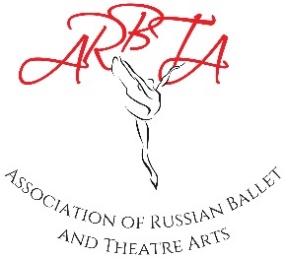 ASSOCIATION OF RUSSIAN BALLET & THEATRE ARTS (non-profit making organisation)Patrons: Mikhail Messerer, Olga Sebadoch, Svetlana Adyrkhaeva, Elena GlurjidzeInterim Membership and Registration FormPlease complete the form below and send to: ad.arbta@gmail.comI wish to renew my 2023 Membership and have made an online payment of £................. to ARBTA.Bank Details: Association of Russian Ballet and Theatre Arts LtdSort Code: 60-83-71		Account No: 10644254 		IBAN – GB41SRLG60837110644254           BIC – SRLGGB2L		(Name and membership as reference)I agree to abide by the Rules & Regulations of the Association.Signed.........................................................	 	Date..........................................Insert a tick by the membership you are applying forInsert a tick by the membership you are applying forFull Membership: (Associate/Affiliated/Fellow)- Interim Years Only£85Full Membership: (For those in full time education)- Interim Years Only£40ARBTA Student Membership – Interim Years Only£25*Early Bird Membership (If paid before 1st January) – Interim years Only£75Retainer Membership£10Friends of ARBTA Membership£10NameMembershipNumberAddressContactNumberAddressRegistration NumberEmailAddressName of School